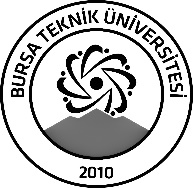 BURSA TEKNİK ÜNİVERSİTESİLİSANSÜSTÜ EĞİTİM ENSTİTÜSÜBURSA TEKNİK ÜNİVERSİTESİLİSANSÜSTÜ EĞİTİM ENSTİTÜSÜBURSA TEKNİK ÜNİVERSİTESİLİSANSÜSTÜ EĞİTİM ENSTİTÜSÜÖĞRENCİ BİLGİLERİÖĞRENCİ BİLGİLERİÖĞRENCİ BİLGİLERİÖĞRENCİ BİLGİLERİAdı- SoyadıAdı- SoyadıAyhan AydınAyhan AydınAnabilim DalıAnabilim DalıŞehir PlanlamaŞehir PlanlamaDanışmanıDanışmanıDoç. Dr. Arzu TAYLAN SUSANDoç. Dr. Arzu TAYLAN SUSANSEMİNER BİLGİLERİSEMİNER BİLGİLERİSEMİNER BİLGİLERİSEMİNER BİLGİLERİSeminer AdıSeminer AdıPolitika ve Uygulamada “Sosyal Konut”: Türkiye ve Hollanda Karşılaştırması Politika ve Uygulamada “Sosyal Konut”: Türkiye ve Hollanda Karşılaştırması Seminer TarihiSeminer Tarihi   18/01/2023   18/01/2023Seminer Yeri Seminer Yeri Online Saat: 15:00Online Toplantı Bilgileri Online Toplantı Bilgileri Zoom Toplantısına Katılınhttps://us04web.zoom.us/j/73960030013?pwd=PihkgXNzovKi7IYoyRK6r9eSSj7MK9.1Toplantı Kimliği: 739 6003 0013Parola: 6CLmcxZoom Toplantısına Katılınhttps://us04web.zoom.us/j/73960030013?pwd=PihkgXNzovKi7IYoyRK6r9eSSj7MK9.1Toplantı Kimliği: 739 6003 0013Parola: 6CLmcxAçıklamalar: Bu form doldurularak seminer tarihinden en az 3 gün önce enstitu@btu.edu.tr adresine e-mail ile gönderilecektir.Açıklamalar: Bu form doldurularak seminer tarihinden en az 3 gün önce enstitu@btu.edu.tr adresine e-mail ile gönderilecektir.Açıklamalar: Bu form doldurularak seminer tarihinden en az 3 gün önce enstitu@btu.edu.tr adresine e-mail ile gönderilecektir.Açıklamalar: Bu form doldurularak seminer tarihinden en az 3 gün önce enstitu@btu.edu.tr adresine e-mail ile gönderilecektir.